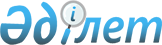 Солтүстік Қазақстан облысы Тайынша ауданы Мироновка ауылдық округінің 2022 – 2024 жылдарға арналған бюджетін бекіту туралыСолтүстік Қазақстан облысы Тайынша ауданы мәслихатының 2021 жылғы 28 желтоқсандағы № 126 шешімі
      Ескерту. 01.01.2022 бастап қолданысқа еңгізіледі - осы шешімнің 6-тармағымен.
      Қазақстан Республикасы Бюджет кодексінің 9-1, 75-баптарына, "Қазақстан Республикасындағы жергілікті мемлекеттік басқару және өзін-өзі басқару туралы" Қазақстан Республикасы Заңының 6-бабының 2-7-тармағына сәйкес Солтүстік Қазақстан облысы Тайынша ауданының мәслихаты ШЕШТІ:
      1. Солтүстік Қазақстан облысы Тайынша ауданы Мироновка ауылдық округінің 2022 – 2024 жылдарға арналған бюджеті тиісінше осы шешімге 1, 2 және 3-қосымшаларға сәйкес, оның ішінде 2022 жылға мынадай көлемдерде бекітілсін:
      1) кірістер – 25280,3 мың теңге:
      салықтық түсімдер - 2027 мың теңге;
      салықтық емес түсімдер - 0 мың теңге;
      негізгі капиталды сатудан түсетін түсімдер - 0 мың теңге;
      трансферттер түсімі – 23253,3 мың теңге;
      2) шығындар – 26094,3 мың теңге;
      3) таза бюджеттік кредиттеу - 0 мың теңге:
      бюджеттік кредиттер - 0 мың теңге;
      бюджеттік кредиттерді өтеу – 0 мың теңге;
      4) қаржы активтерімен операциялар бойынша сальдо - 0 мың теңге:
      қаржы активтерін сатып алу - 0 мың теңге;
      мемлекеттің қаржы активтерін сатудан түсетін түсімдер - 0 мың теңге;
      5) бюджет тапшылығы (профициті) - - 814 мың теңге;
      6) бюджет тапшылығын қаржыландыру (профицитін пайдалану) – 814 мың теңге:
      қарыздар түсімі - 0 мың теңге;
      қарыздарды өтеу - 0 мың теңге;
      бюджет қаражатының пайдаланылатын қалдықтары - 814 мың теңге.
      Ескерту. 1-тармақ жаңа редакцияда - Солтүстік Қазақстан облысы Тайынша ауданы мәслихатының 13.05.2022 № 202 (01.01.2022 бастап қолданысқа енгізіледі) шешімімен.


      2. Мироновка ауылдық округінің кірістері Қазақстан Республикасының Бюджет кодексіне сәйкес мынадай салықтық түсімдер есебінен қалыптасатыны белгіленсін:
      ауылдық округтің аумағындағы осы салықты салу объектілері бойынша жеке тұлғалардың мүлкіне салынатын салықтан;
      ауылдың аумағындағы жер учаскелері бойынша жеке және заңды тұлғалардан алынатын, елдi мекендер жерлерiне салынатын жер салығынан;
      көлік құралдары салығынан:
      тұрғылықты жері ауылдың аумағындағы жеке тұлғалардан;
      өздерінің құрылтай құжаттарында көрсетілетін тұрған жері ауылдың аумағында орналасқан заңды тұлғалардан;
      жер учаскелерін пайдаланғаны үшін төлемақыдан.
      3. 2022 жылға арналған Мироновка ауылдық округінің бюджетінде республикалық бюджеттен Мироновка ауылдық округінің бюджетіне 1099 мың теңге сомасында ағымдағы нысаналы трансферттер түсімдері ескерілсін.
      4. 2022 жылға арналған Мироновка ауылдық округінің бюджетінде Мироновка ауылдық округінің бюджетіне 9463,3 мың теңге сомасында ағымдағы нысаналы трансферттер түсімдері ескерілсін.
      Ескерту. 4-тармақ жаңа редакцияда - Солтүстік Қазақстан облысы Тайынша ауданы мәслихатының 13.05.2022 № 202 (01.01.2022 бастап қолданысқа енгізіледі) шешімімен.


      4-1. Осы шешімге 4-қосымшаға сәйкес 2022 жылға арналған Мироновка ауылдық округінің бюджетінде қаржылық жылдын басында қалыптасқан бюджет қаражатының бос қалдықтары есебінен шығыстар көзделсін.
      Ескерту. Шешім 4-1-тармақпен толықтырылды - Солтүстік Қазақстан облысы Тайынша ауданы мәслихатының 13.05.2022 № 202 (01.01.2022 бастап қолданысқа енгізіледі) шешімімен.


      5. Аудандық бюджеттен 2022 жылға арналған Мироновка ауылдық округінің бюджетіне берілетін бюджеттік субвенция 12691 мың теңге сомасында белгіленсін.
      6. Осы шешім 2022 жылғы 1 қаңтардан бастап қолданысқа енгізіледі. 2022 жылға арналған Солтүстік Қазақстан облысы Тайынша ауданы Мироновка ауылдық округінің бюджеті
      Ескерту. 1-қосымша жаңа редакцияда - Солтүстік Қазақстан облысы Тайынша ауданы мәслихатының 13.05.2022 № 202 (01.01.2022 бастап қолданысқа енгізіледі) шешімімен. 2023 жылға арналған Солтүстік Қазақстан облысы Тайынша ауданы Мироновка ауылдық округінің бюджеті 2024 жылға арналған Солтүстік Қазақстан облысы Тайынша ауданы Мироновка ауылдық округінің бюджеті
      Ескерту. Шешім 4-қосымшамен толықтырылды - Солтүстік Қазақстан облысы Тайынша ауданы мәслихатының 13.05.2022 № 202 (01.01.2022 бастап қолданысқа енгізіледі) шешімімен. 2022 жылғы 1 қаңтарға қалыптасқан бюджеттік қаражаттардың  бос қалдықтарын бағыттау
					© 2012. Қазақстан Республикасы Әділет министрлігінің «Қазақстан Республикасының Заңнама және құқықтық ақпарат институты» ШЖҚ РМК
				
      Солтүстік Қазақстан облысыТайынша ауданы мәслихатының хатшысы 

С. Бекшенов
Солтүстік Қазақстан облысыТайынша ауданы мәслихатының2021 жылғы 28 желтоқсандағы№ 126 шешіміне1-қосымша
Санаты
Санаты
Санаты
Санаты
Атауы
Сомасы,
мың теңге
Сыныбы
Сыныбы
Атауы
Сомасы,
мың теңге
Кіші сыныбы
Атауы
Сомасы,
мың теңге
1) Кірістер
25280,3
1
1
Салықтық түсімдер
2027
04
Меншiкке салынатын салықтар
2002
1
Мүлiкке салынатын салықтар
11
3
Жер салығы
88
4
Көлiк құралдарына салынатын салық
1903
05
Тауарларға, жұмыстарға және қызметтерге салынатын ішкі салықтар
25
3
Табиги және басқа да ресурстарды пайдаланғаны үшін түсетін түсімдер
25
4
4
Трансферттердің түсімдері
23253,3
 02
Мемлекеттiк басқарудың жоғары тұрған органдарынан түсетiн трансферттер
23253,3
 3
Аудандардың (облыстық маңызы бар қаланың) бюджетінен трансферттер
23253,3
Функционалдық топ
Функционалдық топ
Функционалдық топ
Функционалдық топ
Атауы
Сомасы, мың теңге
Кіші функция
Кіші функция
Кіші функция
Атауы
Сомасы, мың теңге
Бюджеттік бағдарлама-
лардың әкімшісі
Бюджеттік бағдарлама-
лардың әкімшісі
Атауы
Сомасы, мың теңге
Бағдарлама
Атауы
Сомасы, мың теңге
2) Шығындар
26094,3
01
Жалпы сипаттағы мемлекеттік қызметтер
21090
1
Мемлекеттiк басқарудың жалпы функцияларын орындайтын өкiлдi, атқарушы және басқа органдар
21090
124
Аудандық маңызы бар қала, ауыл, кент, ауылдық округ әкімінің аппараты
21090
001
Аудандық маңызы бар қала, ауыл, кент, ауылдықокруг әкімінің қызметін қамтамасыз ету жөніндегі қызметтер
20090
022
Мемлекеттік органның күрделі шығыстары
1000
07
Тұрғын үй - коммуналдық шаруашылық
2404,3
3
Елді-мекендерді көркейту
2404,3
124
Аудандық маңызы бар қала, ауыл, кент, ауылдық округ әкімінің аппараты
2404,3
008
Елді мекендердегі көшелерді жарықтандыру
890
009
Елді мекендердің санитариясын қамтамасыз ету
303,3
011
Елді мекендерді абаттандыру мен көгалдандыру
1211
08
Мәдениет, спорт, туризм және ақпараттық кеңістiк
1436
1
Мәдениет саласындағы қызмет
1436
124
Аудандық маңызы бар қала, ауыл, кент, ауылдық округ әкімінің аппараты
1436
006
Жергілікті деңгейде мәдени-демалыс жұмысын қолдау
1436
12
Көлiк және коммуникация
1050
1
Автомобиль көлiгi
1050
124
Аудандық маңызы бар қала, ауыл, кент, ауылдық округ әкімінің аппараты
1050
013
Аудандық маңызы бар қалаларда, ауылдарда, кенттерде, ауылдық округтерде автомобиль жолдарының жұмыс істеуін қамтамасыз ету
1050
15
Трансферттер
114
1
Трансферттер
114
124
Аудандық маңызы бар қала, ауыл, кент, ауылдық округ әкімінің аппараты
114
048
Пайдаланылмаған (толық пайдаланылмаған) нысаналы трансферттерді қайтару
114
3) Таза бюджеттік кредиттеу
0
Бюджеттік кредиттер
0
Санаты
Санаты
Санаты
Санаты
Атауы
Сомасы,
мың теңге
Сыныбы
Сыныбы
Атауы
Сомасы,
мың теңге
Кіші сыныбы
Атауы
Сомасы,
мың теңге
 5
 5
Бюджеттік кредиттерді өтеу
0
 01
Бюджеттік кредиттерді өтеу
0
Функционалдық топ
Функционалдық топ
Функционалдық топ
Функционалдық топ
Атауы
Сомасы, мың теңге
Кіші функция
Кіші функция
Кіші функция
Атауы
Сомасы, мың теңге
Бюджеттік бағдарламалардың әкімшісі
Бюджеттік бағдарламалардың әкімшісі
Атауы
Сомасы, мың теңге
Бағдарлама
Атауы
Сомасы, мың теңге
4) Қаржы активтерімен операциялар бойынша сальдо
0
Санаты 
Санаты 
Санаты 
Санаты 
Атауы
Сомасы,
мың теңге
Сыныбы
Сыныбы
Атауы
Сомасы,
мың теңге
Кіші сыныбы
Атауы
Сомасы,
мың теңге
6
6
Мемлекеттің қаржы активтерін сатудан түсетін түсімдер
0
01
Мемлекеттің қаржы активтерін сатудан түсетін түсімдер
0
5) Бюджет тапшылығы (профициті)
- 814
6) Бюджет тапшылығын қаржыландыру (профицитін пайдалану)
814
7
7
Қарыздар түсімдері
0
Функционалдық топ
Функционалдық топ
Функционалдық топ
Функционалдық топ
Атауы
Сомасы, мың теңге
Кіші функция
Кіші функция
Кіші функция
Атауы
Сомасы, мың теңге
Бюджеттік бағдарламалардың әкімшісі
Бюджеттік бағдарламалардың әкімшісі
Атауы
Сомасы, мың теңге
Бағдарлама
Атауы
Сомасы, мың теңге
14
Борышқа қызмет көрсету
0
1
Борышқа қызмет көрсету
0
16
Қарыздарды өтеу
0
1
Қарыздарды өтеу
0
Санаты
Санаты
Санаты
Санаты
Атауы
Сомасы, мың теңге
Сыныбы
Сыныбы
Атауы
Сомасы, мың теңге
Кіші сыныбы
Атауы
Сомасы, мың теңге
8
8
Бюджет қаражатының пайдаланылатын қалдықтары
814
01
Бюджет қаражаты қалдықтары
814
1
Бюджет қаражатының бос қалдықтары
814Солтүстік Қазақстан облысыТайынша ауданы мәслихатының2021 жылғы 28 желтоқсандағы№ 126 шешіміне2-қосымша
Санаты
Санаты
Санаты
Санаты
Санаты
Санаты
Атауы
Сомасы,
мың теңге
Сыныбы
Сыныбы
Сыныбы
Сыныбы
Атауы
Сомасы,
мың теңге
Кіші сыныбы
Атауы
Сомасы,
мың теңге
1) Кірістер
15005
1
1
Салықтық түсімдер
2128
04
04
04
Меншiкке салынатын салықтар
2102
1
Мүлiкке салынатын салықтар
11
3
Жерсалығы
93
4
Көлiк құралдарына салынатын салық
1998
05
05
05
Тауарларға, жұмыстарға және қызметтерге салынатын iшкi салықтар
26
3
Табиғи және басқа да ресурстарды пайдаланғаны үшiн түсетiн түсiмдер
26
4
4
Трансферттердің түсімдері
12887
 02
 02
 02
Мемлекеттiк басқарудың жоғары тұрған органдарынан түсетiн трансферттер
12887
 3
Аудандардың (облыстық маңызы бар қаланың) бюджетінен трансферттер
12887
Функционалдық топ
Функционалдық топ
Функционалдық топ
Функционалдық топ
Функционалдық топ
Функционалдық топ
Атауы
Сомасы, мың теңге
Кіші функция
Кіші функция
Кіші функция
Кіші функция
Кіші функция
Атауы
Сомасы, мың теңге
Бюджеттік бағдарламалардың әкімшісі
Бюджеттік бағдарламалардың әкімшісі
Атауы
Сомасы, мың теңге
Бағдарлама
Атауы
Сомасы, мың теңге
2) Шығындар
15005
01
Жалпы сипаттағы мемлекеттік қызметтер
11473
1
1
1
Мемлекеттiк басқарудың жалпы функцияларын орындайтын өкiлдi, атқарушы және басқа органдар
11473
124
Аудандық маңызы бар қала, ауыл, кент, ауылдық округ әкімінің аппараты
11473
001
Аудандық маңызы бар қала, ауыл, кент, ауылдықокруг әкімінің қызметін қамтамасыз ету жөніндегі қызметтер
11473
07
Тұрғын үй-коммуналдық шаруашылық
2402
3
3
3
Елді-мекендерді көркейту
2402
124
Аудандық маңызы бар қала, ауыл, кент, ауылдық округ әкімінің аппараты
2402
008
Елді мекендердегі көшелерді жарықтандыру
934
009
Елді мекендердің санитариясын қамтамасыз ету
196
011
Елді мекендерді абаттандыру мен көгалдандыру
1272
08
Мәдениет, спорт, туризм және ақпараттық кеңістiк
762
1
1
1
Мәдениет, спорт, туризм және ақпараттық кеңістiк
762
124
Аудандық маңызы бар қала, ауыл, кент, ауылдық округ әкімінің аппараты
762
006
Жергілікті деңгейде мәдени-демалыс жұмысын қолдау
762
12
Көлiк және коммуникация
368
1
1
1
Автомобиль көлiгi
368
124
Аудандықмаңызы бар қала, ауыл, кент, ауылдық округ әкімінің аппараты
368
013
Аудандық маңызы бар қалаларда, ауылдарда, кенттерде, ауылдық округтерде автомобиль жолдарының жұмыс істеуін қамтамасыз ету
368
3) Таза бюджеттік кредиттеу
0
Бюджеттіккредиттер
0
Санаты
Санаты
Санаты
Санаты
Санаты
Санаты
Атауы
Сомасы,
мың теңге
Сыныбы
Сыныбы
Сыныбы
Атауы
Сомасы,
мың теңге
Кіші сыныбы
Атауы
Сомасы,
мың теңге
 5
 5
 5
Бюджеттік кредиттерді өтеу
0
 01
 01
Бюджеттік кредиттерді өтеу
0
Функционалдық топ
Функционалдық топ
Функционалдық топ
Функционалдық топ
Функционалдық топ
Функционалдық топ
Атауы
Сомасы, мың теңге
Кіші функция
Кіші функция
Кіші функция
Кіші функция
Кіші функция
Атауы
Сомасы, мың теңге
Бюджеттік бағдарламалардың әкімшісі
Бюджеттік бағдарламалардың әкімшісі
Атауы
Сомасы, мың теңге
Бағдарлама
Атауы
Сомасы, мың теңге
4) Қаржы активтерімен операциялар бойынша сальдо
0
Санаты 
Санаты 
Санаты 
Санаты 
Санаты 
Санаты 
Атауы
Сомасы,
мың теңге
Атауы
Сомасы,
мың теңге
Сыныбы
Сыныбы
Сыныбы
Сыныбы
Атауы
Сомасы,
мың теңге
Кіші сыныбы
Атауы
Сомасы,
мың теңге
6
6
Мемлекеттің қаржы активтерін сатудан түсетін түсімдер
0
01
01
01
Мемлекеттің қаржы активтерін сатудан түсетін түсімдер
0
5) Бюджет тапшылығы (профициті)
0
6) Бюджет тапшылығын қаржыландыру (профицитін пайдалану)
0
7
7
Қарыздар түсімдері
0
Функционалдық топ
Функционалдық топ
Функционалдық топ
Функционалдық топ
Функционалдық топ
Функционалдық топ
Атауы
Сомасы, мың теңге
Кіші функция
Кіші функция
Кіші функция
Кіші функция
Кіші функция
Атауы
Сомасы, мың теңге
Бюджеттік бағдарламалардың әкімшісі
Бюджеттік бағдарламалардың әкімшісі
Атауы
Сомасы, мың теңге
Бағдарлама
Атауы
Сомасы, мың теңге
14
Борышқа қызмет көрсету
0
1
1
1
Борышқа қызмет көрсету
0
16
Қарыздарды өтеу
0
1
1
1
Қарыздарды өтеу
0
Санаты
Санаты
Санаты
Санаты
Санаты
Санаты
Атауы
Сомасы, мың теңге
Сыныбы
Сыныбы
Сыныбы
Сыныбы
Атауы
Сомасы, мың теңге
Кіші сыныбы
Атауы
Сомасы, мың теңге
8
8
Бюджет қаражатының пайдаланылатын қалдықтары
0
01
01
01
Бюджет қаражаты қалдықтары
0
1
Бюджет қаражатының бос қалдықтары
0Солтүстік Қазақстан облысыТайынша ауданы мәслихатының2021 жылғы 28 желтоқсандағы№ 126 шешіміне3-қосымша
Санаты
Санаты
Санаты
Санаты
Санаты
Атауы
Сомасы,
мың теңге
Сыныбы
Сыныбы
Сыныбы
Атауы
Сомасы,
мың теңге
Кіші сыныбы
Атауы
Сомасы,
мың теңге
1) Кірістер
15277
1
1
Салықтық түсімдер
2234
04
04
Меншiкке салынатын салықтар
2207
1
Мүлiкке салынатын салықтар
12
3
Жерсалығы
98
4
Көлiк құралдарына салынатын салық
2097
05
05
Тауарларға, жұмыстарға және қызметтерге салынатын iшкi салықтар
27
3
Табиғи және басқа да ресурстарды пайдаланғаны үшiн түсетiн түсiмдер
27
4
4
Трансферттердің түсімдері
13043
 02
 02
Мемлекеттiк басқарудың жоғары тұрған органдарынан түсетiн трансферттер
13043
 3
Аудандардың (облыстық маңызы бар қаланың) бюджетінен трансферттер
13043
Функционалдық топ
Функционалдық топ
Функционалдық топ
Функционалдық топ
Функционалдық топ
Атауы
Сомасы, мың теңге
Кіші функция
Кіші функция
Кіші функция
Кіші функция
Атауы
Сомасы, мың теңге
Бюджеттік бағдарламалардың әкімшісі
Бюджеттік бағдарламалардың әкімшісі
Атауы
Сомасы, мың теңге
Бағдарлама
Атауы
Сомасы, мың теңге
2) Шығындар
15277
01
Жалпы сипаттағы мемлекеттік қызметтер
11607
1
1
Мемлекеттiк басқарудың жалпы функцияларын орындайтын өкiлдi, атқарушы және басқа органдар
11607
124
Аудандық маңызы бар қала, ауыл, кент, ауылдық округ әкімінің аппараты
11607
001
Аудандық маңызы бар қала, ауыл, кент, ауылдықокруг әкімінің қызметін қамтамасыз ету жөніндегі қызметтер
11607
07
Тұрғын үй-коммуналдық шаруашылық
2522
3
3
Елді-мекендерді көркейту
2522
124
Аудандық маңызы бар қала, ауыл, кент, ауылдық округ әкімінің аппараты
2522
008
Елді мекендердегі көшелерді жарықтандыру
981
009
Елді мекендердің санитариясын қамтамасыз ету
206
011
Елді мекендерді абаттандыру мен көгалдандыру
1335
08
Мәдениет, спорт, туризм және ақпараттық кеңістiк
762
1
1
Мәдениет, спорт, туризм және ақпараттық кеңістiк
762
124
Аудандық маңызы бар қала, ауыл, кент, ауылдық округ әкімінің аппараты
762
006
Жергілікті деңгейде мәдени-демалыс жұмысын қолдау
762
12
Көлiк және коммуникация
386
1
1
Автомобиль көлiгi
386
124
Аудандықмаңызы бар қала, ауыл, кент, ауылдық округ әкімінің аппараты
386
013
Аудандық маңызы бар қалаларда, ауылдарда, кенттерде, ауылдық округтерде автомобиль жолдарының жұмыс істеуін қамтамасыз ету
386
3) Таза бюджеттік кредиттеу
0
Бюджеттік кредиттер
0
Санаты
Санаты
Санаты
Санаты
Санаты
Атауы
Сомасы,
мың теңге
Сыныбы
Сыныбы
Сыныбы
Атауы
Сомасы,
мың теңге
Кіші сыныбы
Атауы
Сомасы,
мың теңге
 5
 5
Бюджеттік кредиттерді өтеу
0
 01
 01
Бюджеттік кредиттерді өтеу
0
Функционалдық топ
Функционалдық топ
Функционалдық топ
Функционалдық топ
Функционалдық топ
Атауы
Сомасы, мың теңге
Кіші функция
Кіші функция
Кіші функция
Кіші функция
Атауы
Сомасы, мың теңге
Бюджеттік бағдарламалардың әкімшісі
Бюджеттік бағдарламалардың әкімшісі
Атауы
Сомасы, мың теңге
Бағдарлама
Атауы
Сомасы, мың теңге
4) Қаржы активтерімен операциялар бойынша сальдо
0
Санаты 
Санаты 
Санаты 
Санаты 
Санаты 
Атауы
Сомасы,
мың теңге
Атауы
Сомасы,
мың теңге
Сыныбы
Сыныбы
Сыныбы
Атауы
Сомасы,
мың теңге
Кіші сыныбы
Атауы
Сомасы,
мың теңге
6
6
Мемлекеттің қаржы активтерін сатудан түсетін түсімдер
0
01
01
Мемлекеттің қаржы активтерін сатудан түсетін түсімдер
0
5) Бюджет тапшылығы (профициті)
0
6) Бюджет тапшылығын қаржыландыру (профицитін пайдалану)
0
7
7
Қарыздар түсімдері
0
Функционалдық топ
Функционалдық топ
Функционалдық топ
Функционалдық топ
Функционалдық топ
Атауы
Сомасы, мың теңге
Кіші функция
Кіші функция
Кіші функция
Кіші функция
Атауы
Сомасы, мың теңге
Бюджеттік бағдарламалардың әкімшісі
Бюджеттік бағдарламалардың әкімшісі
Атауы
Сомасы, мың теңге
Бағдарлама
Атауы
Сомасы, мың теңге
14
Борышқа қызмет көрсету
0
1
1
Борышқа қызмет көрсету
0
16
Қарыздарды өтеу
0
1
1
Қарыздарды өтеу
0
Санаты
Санаты
Санаты
Санаты
Санаты
Атауы
Сомасы, мың теңге
Сыныбы
Сыныбы
Сыныбы
Атауы
Сомасы, мың теңге
Кіші сыныбы
Атауы
Сомасы, мың теңге
8
8
Бюджет қаражатының пайдаланылатын қалдықтары
0
01
01
Бюджет қаражаты қалдықтары
0
1
Бюджет қаражатының бос қалдықтары
0Солтүстік Қазақстан облысыТайынша ауданы мәслихатының2021 жылғы 28 желтоқсандағы№ 126 шешіміне 4-қосымша
Санаты 
Санаты 
Санаты 
Санаты 
Атауы
Сомасы,
мың теңге
Сыныбы
Сыныбы
Атауы
Сомасы,
мың теңге
Кіші сыныбы
Атауы
Сомасы,
мың теңге
8
8
Бюджет қаражатының пайдаланылатын қалдықтары
814
01
Бюджет қаражаты қалдықтары
814
1
Бюджет қаражатының бос қалдықтары
814
Функционалдық топ
Функционалдық топ
Функционалдық топ
Функционалдық топ
Атауы
Сомасы, мың теңге
Кіші функция
Кіші функция
Кіші функция
Атауы
Сомасы, мың теңге
Бюджеттік бағдарлама-
лардың әкімшісі
Бюджеттік бағдарлама-
лардың әкімшісі
Атауы
Сомасы, мың теңге
Бағдарлама
Атауы
Сомасы, мың теңге
2) Шығындар
814
12
Көлiк және коммуникация
700
1
Автомобиль көлiгi
700
124
Аудандық маңызы бар қала, ауыл, кент, ауылдық округ әкімінің аппараты
700
013
Аудандық маңызы бар қалаларда, ауылдарда, кенттерде, ауылдық округтерде автомобиль жолдарының жұмыс істеуін қамтамасыз ету
700
15
Трансферттер
114
1
Трансферттер
114
124
Аудандық маңызы бар қала, ауыл, кент, ауылдық округ әкімінің аппараты
114
048
Пайдаланылмаған (толық пайдаланылмаған) нысаналы трансферттерді қайтару
114